RADNI LISTIĆ ZA NASTAVNIKALESSON 1ACTIVITY 1 – WARM-UPFlipped classroom 1 – Quiz (In class)Where was Charles Dickens born?In which century did he live?What genre of writing is Dickens most famous for?Which city did Dickens mostly write about?Can you name at least 4 titles of his works?Flipped Classroom 2 – A videohttp://bit.ly/3XE4QFhIn class - Say:3 things you have learned about Charles Dickens2 things you find interesting1 thing you would like to find outACTIVITY 3 AND 4 - While Reading Activities (Answer the questions)Oxford Reading Club platforma: E-naslov Oliver Twist stranica 107.E-naslov Great Expectations stranica 91.LESSON 2ACTIVITY 2 Persuade your partnerThese phrases might help you: Why don’t you think about (consider something)…It might be a good idea to…Perhaps you could…  I would appreciate it if, (+Past Simple) I can assure/guarantee you that…Surely you have to agree that…ACTIVITY 4 Book Review – GuidelinesChoose a title to catch the reader's attentionPARAGRAPH 1 - INTRODUCTION Give your opinion of the book for the first time and some background information about the book.PARAGRAPH 2Briefly describe the plot and characters (use the present tense). PARAGRAPH 3 Say why you liked the book and mention something you did not like.PARAGRAPH 4 Restate your opinion of the book.EXAMPLE If you are hungry for a good book, read on!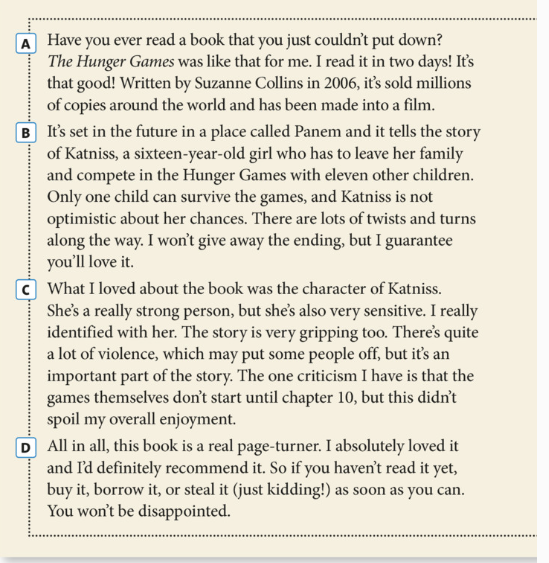 (Solutions 3rd Edition Intermediate, Student’s book, OUP)ACTIVITY 5 Checklist – Self-assessment or peer-assessmentHave you…given your review a title and an interesting introduction? used an appropriate style? 		given your article a logical structure? used the present tense to describe the plot and characters? checked your grammar and spelling? INTERNET PROJECT Itinerary plan:Describe what will happen on each day.Include:arrival and departure timesdetails of accommodationrestaurants/places to grab a biteattractions to visitshows/events to seeRemember to make it sound as attractive as possible.Sources: Oxford Reading Platform;Solutions 3rd Edition Intermediate Student's book, OUP;https://www.youtube.com/watch?v=unKuZ2wlNdwhttps://www.britannica.com/biography/Charles-Dickens-British-novelisthttps://hr.padlet.comhttps://www.youtube.com/watch?v=x9IQVofS43Ihttps://www.tripadvisor.co.uk/Attractions-g186338